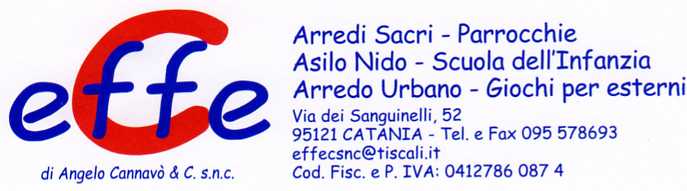 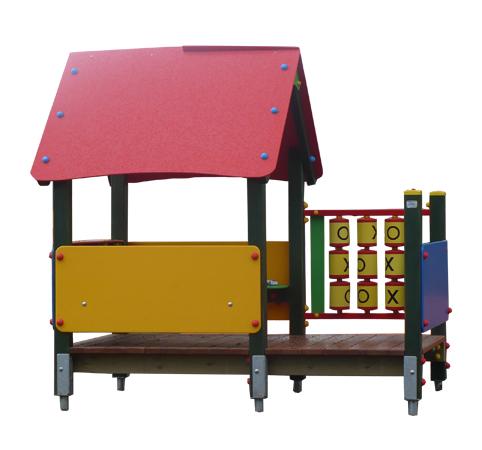 Descrizione:Casetta multigioco, composta da diversi elementi traloro coordinati per permettere ai più piccoli di avereuno spazio articolato a loro misura.La struttura è in pino nordico impregnato in autoclavecon pannelli in hpl colorato.Il gioco si compone di una pedana rialzata coperta, dapareti interattive con strumenti rotanti resistenti alleintemperie.La zona coperta è dotata di panche adatteai più piccoli.Dimensioni di base: 166x125 cmI colori delle attrezzature rappresentati nelle immaginisono da considerarsi puramente indicativi.
Tipi di scuola: nido, maternaCategoria: Casette per parco giochi da esternoCodice: EP02145